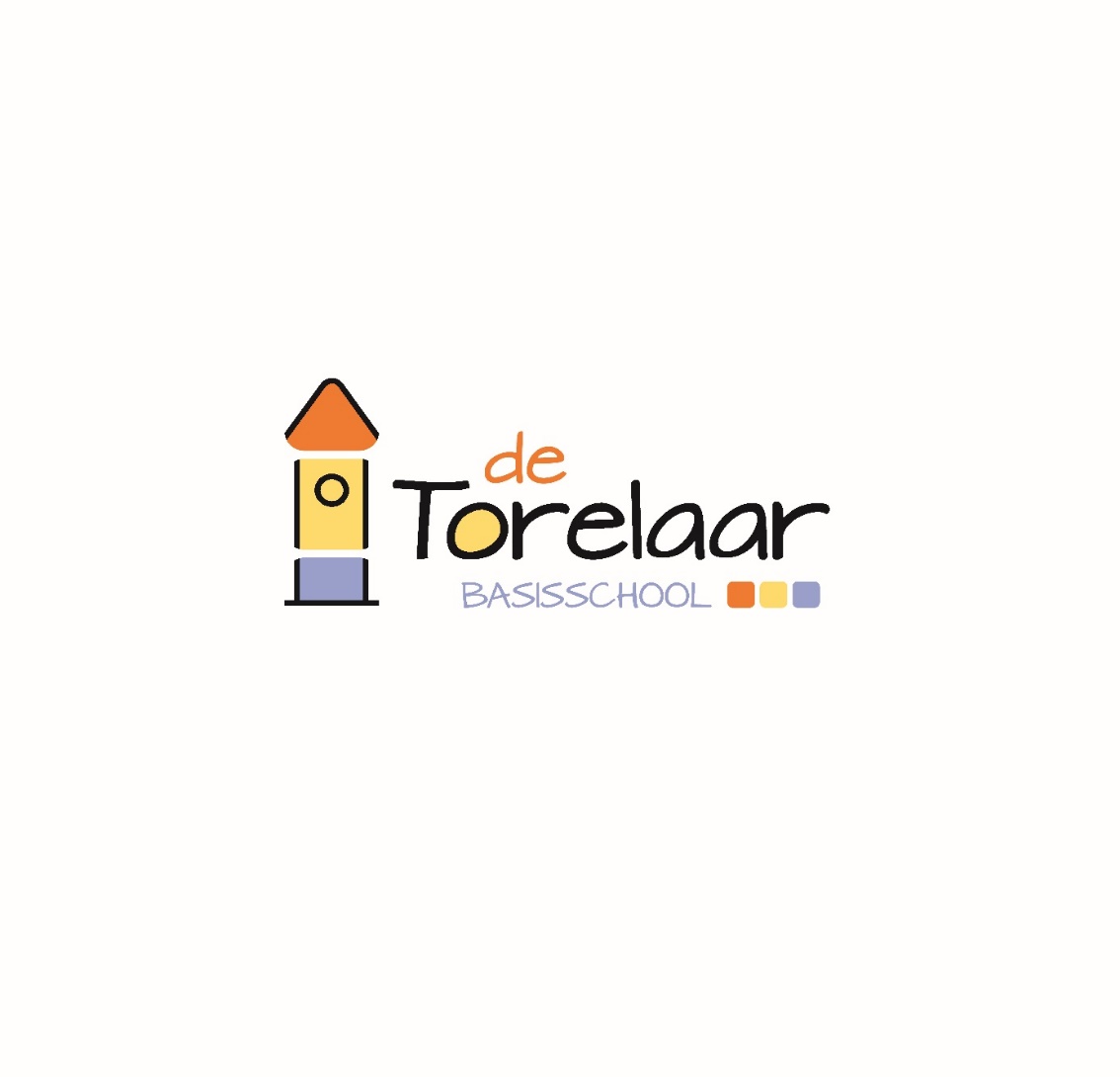 AANMELDINGSFORMULIER Schooljaar 2021 – 2022 Naam ouders/verzorgers:	_______________________________________________Adres:				_______________________________________________Postcode + woonplaats:	_______________________________________________Telefoonnummer:		_______________________________________________Emailadres:			_______________________________________________Voornaam leerling:		_______________________________________________Geboortedatum leerling:	_______________________________________________Broertjes/zusjes:		_______________________________________________ (welke school)Opmerkingen:			_______________________________________________(voorkeur moment instroom)Datum:			____________________________Handtekening:		____________________________        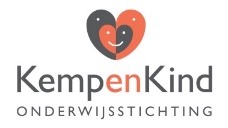 In verband met de planning van het schooljaar ontvangen we de inschrijvingengraag vóór 1 april 2021. 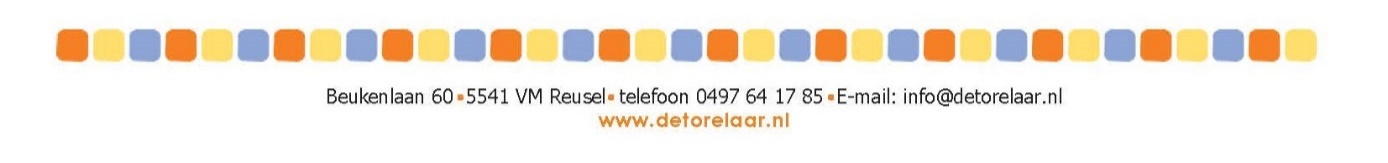 